Уважаемые коллеги!Общественная палата Амурской области совместно с ГБУ «Ресурсный центр для некоммерческих организаций Амурской области» и Амурской областной молодежной общественной организацией «Пульс» готовят к работе информационный портал для некоммерческих организаций области. Данный ресурс создаётся с целью повышения уровня правовой культуры и профессиональной квалификации руководителей и сотрудников НКО, организационной поддержки социальных проектов, популяризации деятельности некоммерческих организаций области.Информационный портал будет включать в себя разделы, связанные с деятельностью НКО области. Чтобы информация была представлена актуально и полно, просим Вас оказать содействие в её подготовке и направить в наш адрес (nko28@mail.ru):- краткую биографическую справку (Приложение 1);- авторские методические материалы (для размещения на информационном портале принимаются готовые методические материалы, являющиеся результатом деятельности НКО в рамках реализации конкретных проектов или текущей работы организации (можно дать краткое описание проекта, в рамках которого данные методические материалы были составлены). При размещении материалов будут указываться все реквизиты авторов).Также, еженедельно мы готовим рассылку по СМИ Амурской области, в которой собраны все информационные поводы, которые нам присылают общественные организации. Чтобы ваша работа была эффективно освещена, просим направить план-график деятельности на сентябрь-декабрь 2019 года (Приложение 2).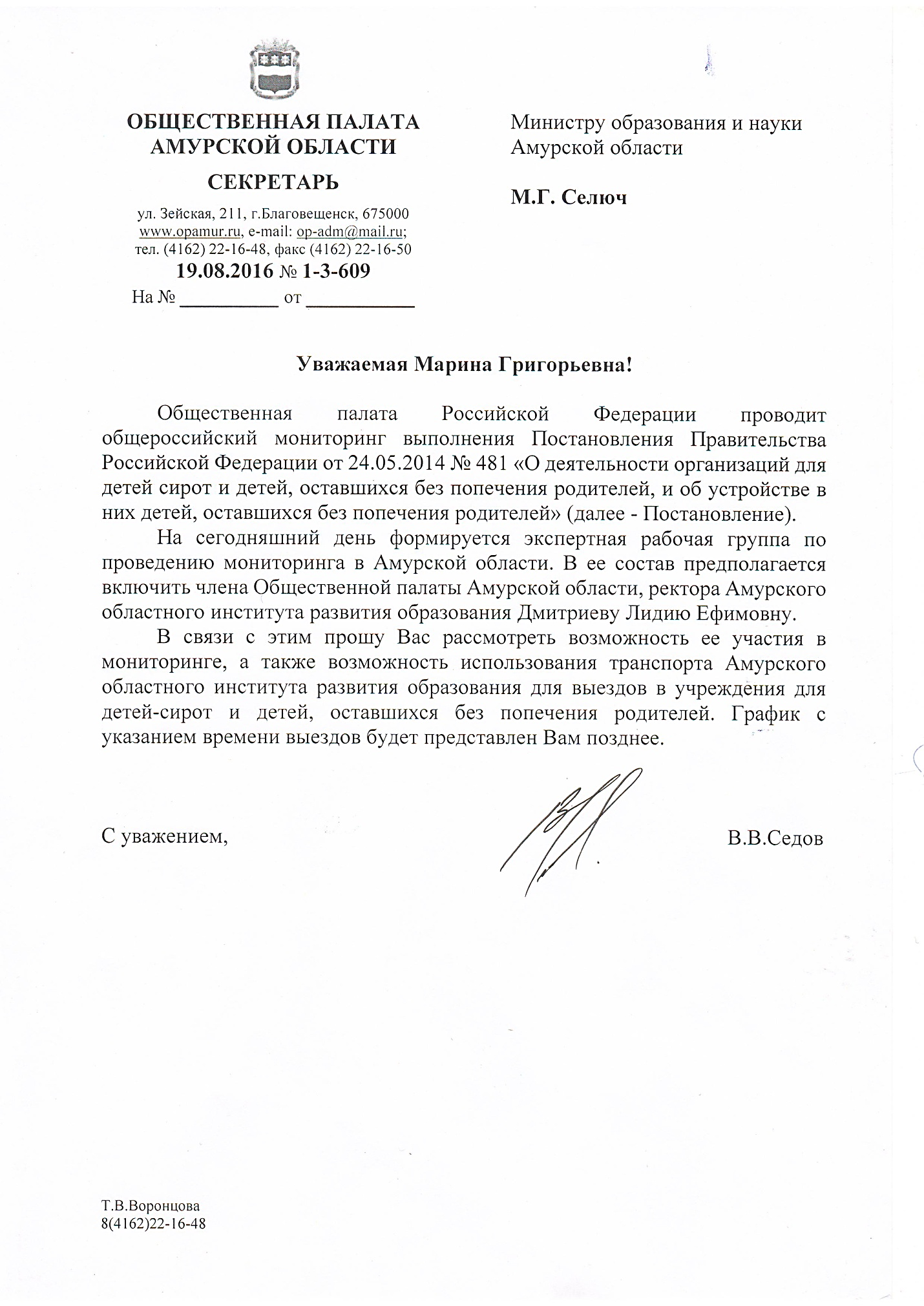 ПредседательОбщественной палаты 						         		В.В. СедовПриложение 1к информационному письмуОбщественной Палаты Амурской областиБиографическая справка НКОПриложение 2к информационному письмуОбщественной Палаты Амурской области
План-график деятельности НКО на cентябрь - декабрь 2019 года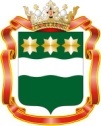 ОБЩЕСТВЕННАЯ ПАЛАТААМУРСКОЙ ОБЛАСТИПРЕДСЕДАТЕЛЬул. Зейская, 211, г.Благовещенск, 675000www.opamur.ru, e-mail: op-adm@mail.ru;тел. (4162) 22-16-48, факс (4162) 22-16-5010.07. 2019 № 2-5-416На №  __________ от ___________Руководителям некоммерческих организаций областиПолное и сокращённое название организацииДата создания. Описание основных направлений работыФИО, должность руководителя организации и его заместителей или руководителей секторов, направлений (при наличии). ! Можно отдельными файлами прикрепить фотографии (не вставлять в Word!!!)Основные, знаковые проекты организации (дата реализации, целевая группа, кратко содержание проекта, достигнутые результаты). ! Указывайте столько проектов, сколько считаете нужным за весь период работы НКО.! Можно отдельными файлами прикрепить фотографии (не вставлять в Word!!!)АКТИВНЫЕ ПРОЕКТЫУказать те проекты, по которым вы работаете в 2019 году (описание, цели, задачи, целевая группа, результаты, если уже есть). Также, можно указать проекты, которые вы планируете реализовать в 2020 году. Контактная информация:- телефон для связи – ОБЯЗАТЕЛЬНО,- адрес электронной почты - ОБЯЗАТЕЛЬНО,- ССЫЛКИ на сайт, страницы в социальных сетях.№Наименование мероприятияДата проведенияМесто проведенияКраткое описание события 1234